		TOWN OF MONT VERNON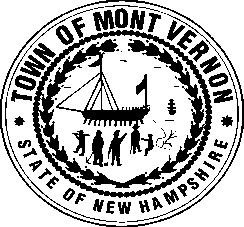                               P. O. Box 444                                         Mont Vernon, NH 03057                            	    603-673-6080Monday, March 11, 2024Agenda7:00 PM      Public Time             7:15 PM      Department Head Meeting             7:45 PM      Town Meeting Final DetailsCurrent BusinessApprovalsMinutes of 3/4/24Old BusinessJunkyardsTax Deeded Property - Weston Hill – Atty. Quinn